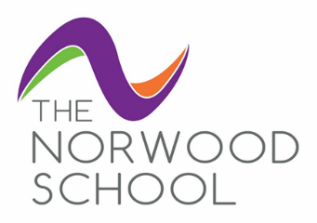 Telephone:	020 8670 9382E-mail:	darnell-smith.k@thenorwoodschool.orgWebsite: 	www.thenorwoodschool.orgHEAD OF HOUSE MPS + Inner London Pay Scale	Required for September 2023 We are seeking to appoint an imaginative and enthusiastic teacher of English to join our highly successful, innovative and lively English Faculty. Currently the faculty offers GCSE English and English Literature at Key Stage 4 and Advanced Level English Literature and EPQ at Key Stage 5.The Norwood School is a forward thinking Performing and Visual Arts School, optimistic and ambitious for all. The outstanding achievement of pupils is testament to this. Norwood consistently outperforms other schools in terms of pupils’ progress whatever the pupil’s starting point. We achieve this by our commitment to a personalised approach and focus on the individual.The English Faculty is a talented, creative and friendly team of teachers who are passionate about their subject and ambitious for their students; teachers enjoy teaching and learners enjoy learning. This is best reflected in our Key Stage 3 imaginative and challenging curriculum, the positive results achieved at KS4 and the popularity of studying English at KS5.  For further details and an application form, please contact Katie Darnell-Smith, the Headteachers’ PA. Informal discussions with the Head of English Faculty for September 2023, Katy Kovacs-Gaspar, or visits to the school prior to the application are welcome.The Norwood School is a fantastic place to work and learn. We are committed to developing teachers who are passionate about their subject and determined to convey this enthusiasm to their students. As a school we recognise the importance of teacher PPA time, giving 20% timetable allocation to this and a commitment to rarely, if ever, covering for colleagues. Opportunities for internal promotion are maximised and encouraged. We want all of our employees to feel included, bringing their passion, creativity and individuality to work. We value all cultures, backgrounds and experiences and we truly believe that diversity drives innovation. This Authority is committed to safeguarding and promoting the welfare of children and young people and expects all staff and volunteers to share this commitment. Norwood School is committed to working towards achieving the Anti Racist School Award. We want to continue to improve race equality within our school while promoting well being for Black, Asian and Ethnic Minority staff, students, parents, carers and those in our community. We are committed to the long term work that is required for institutional change. Join our family and help us inspire every child to choose a remarkable life.Closing date for applications: 12 noon, Thursday 15th June 20233rd May 2023Strong candidates may be invited to interview prior to these dates should earlier application be madeInterviews to be held during the week beginning 19th June 2023